MAJ 2017GDAŃSKA ARCHITEKTURA SAKRALNAKOŚCIÓŁ  św. TRÓJCYPóźnogotycki, wzniesiony na Starym Przedmieściu ok 1419 r. (LASTADIA). Charakterystyczne schodkowe szczyty, niewielkie wieże, trzynawowy, pięcioprzęsłowy na planie nieregularnego prostokąta. Po reformie w 1872 r. stał się siedzibą Muzeum Miejskiego. (zdj. arch. – Julius Greth, Rudolph Genee; zdj. aktual. -  Ludwig Schneider, prace wł.)poniedziałekwtorekśrodaczwartekpiąteksobotaniedziela1ŚWIĘTO PRACY Józefa, Filipa2DZIEŃ FLAGI Zygmunta3ŚWIĘTO KONST Marii, Marioli4Moniki, Floriana5Ireny, Waldemara6Filipa, Judyty7Ludmiły, Benedykta8Stanisława, Wiktora9Grzegorza, Bożydara10Antoniny, Izydora11Igi, Ignacego12Joanny, Dominika13Serwacego, Roberta14Bonifacego, Dobiesława15ZOFII, Izydora16Andrzeja, Małgorzaty17Brunona, Weroniki18Feliksa, Eryka19Piotra, Mikołaja20Bernardyna, Bazylego21Wiktora, Tymoteusza22Heleny, Rity23Iwony, Jana24Joanny, Zuzanny25Urbana, Grzegorza26DZIEŃ MATKI Pauliny, Filipa27Jana, Juliana28Justyny, Jaromira29Magdaleny, Teodozji30Feliksa, Ferdynanda31Anieli, Petroneli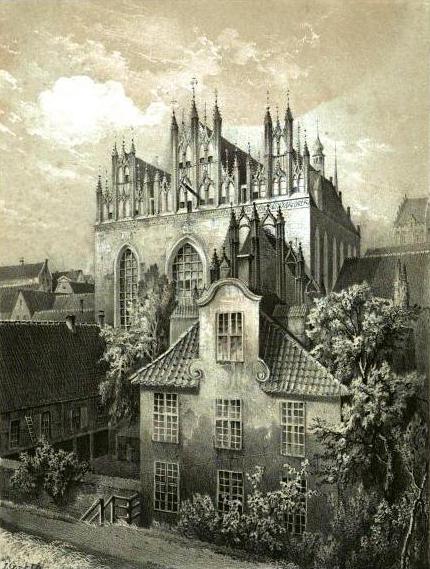 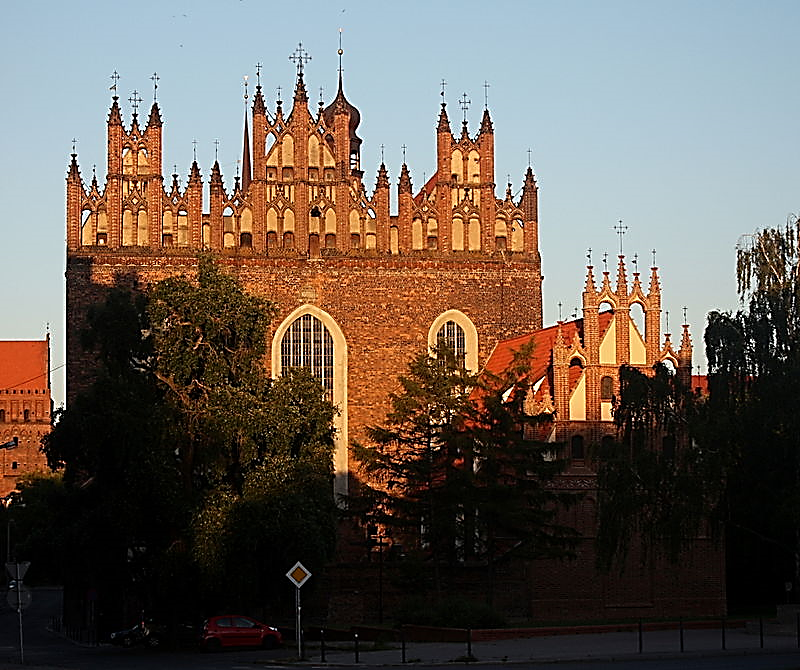 